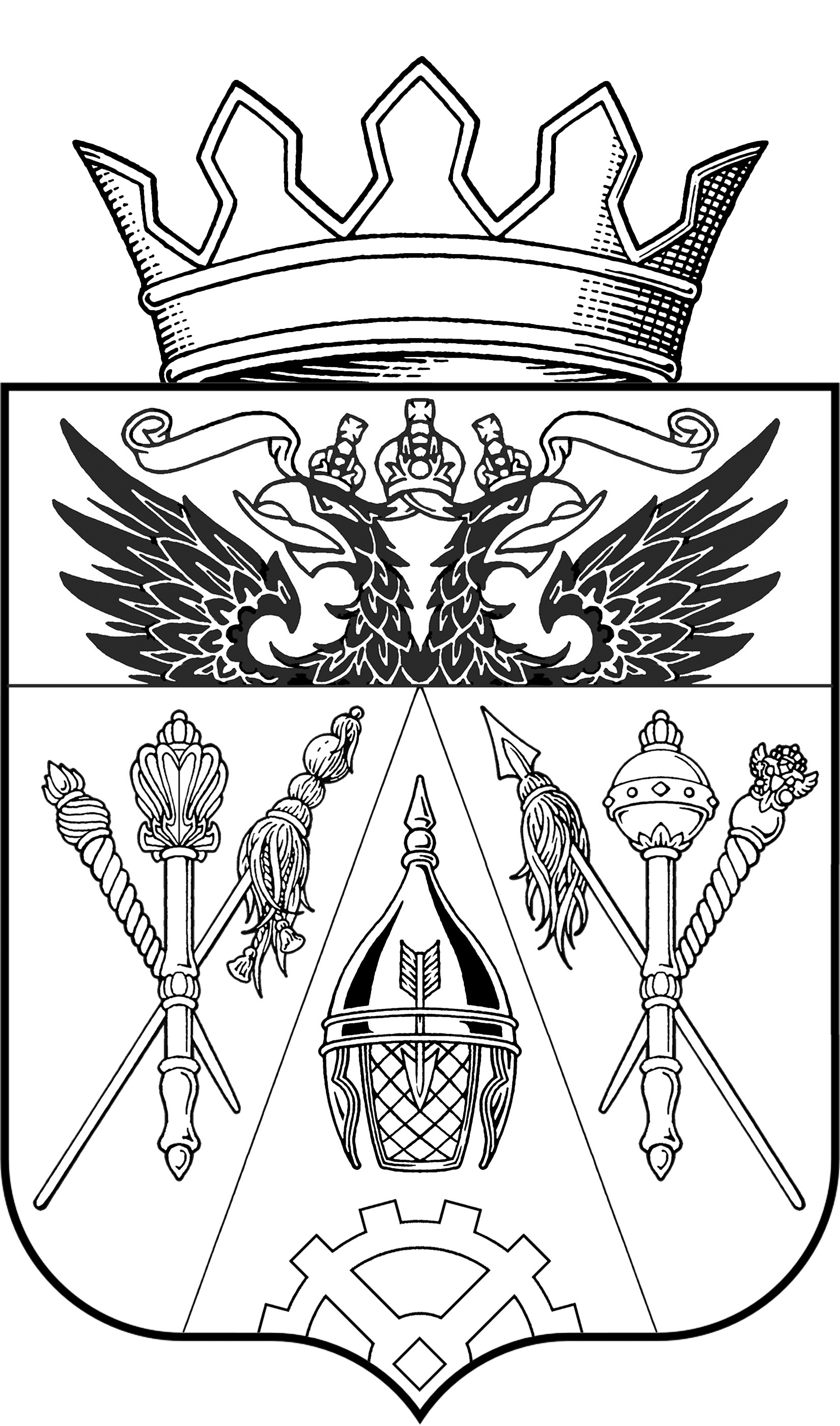 АДМИНИСТРАЦИЯ СТАРОЧЕРКАССКОГО СЕЛЬСКОГО ПОСЕЛЕНИЯРАСПОРЯЖЕНИЕО порядке организации и проведению публичных слушаний по вопросу рассмотренияпроекта планировки и межевания части береговой территории в х. Рыбацкий Старочеркасского сельского поселения Аксайского районаРостовской области                        Рассмотрев предоставленную проектную документацию по  планировке территории, и в соответствии с Градостроительным кодексом Российской Федерации, Федеральным законом от 06.10.2003г. № 131 «Об общих принципах организации местного самоуправления в Российской Федерации», Решением Собрания депутатов Старочеркасского сельского поселения  № 85 от 02.04.2012г., - 1.    Создать и утвердить комиссию по организации и проведению публичных слушаний по вопросу рассмотрения проекта планировки  и межевания части береговой территории в х. Рыбацкий Старочеркасского сельского поселения Аксайского района Ростовской области.            2.    Определить:Дата и время проведения публичных слушаний – 23.07.2015г.               в 17-30.Место проведения публичных слушаний – Аксайский район,                х. Рыбацкий, ул. Береговая, 29, СДК.3.    Комиссии:      3.1.         Опубликовать заключение о результатах публичных слушаний по рассмотрению проекта планировки и межевания части береговой территории в х. Рыбацкий Старочеркасского сельского поселения Аксайского района Ростовской области.            На основании заключения о результатах публичных слушаний подготовить и направить Главе Старочеркасского сельского поселения рекомендации по утверждению проекта планировки, или об отказе.Срок проведения публичных слушаний с момента оповещения о времени и месте их проведения до дня опубликования заключения о результатах публичных слушаний не может быть менее одного месяца и более трех месяцев.Опубликовать настоящее распоряжение в информационном бюллетене нормативно-правовых актов Старочеркасского сельского поселения «Старочеркасский вестник» и разместить на официальном сайте Администрации Старочеркасского сельского поселения (http:\\starocherkassk.aksayland.ru).Контроль над исполнением данного распоряжения возложить на ведущего специалиста Старочеркасского сельского поселения                                С.Г. Павлухину.Глава Старочеркасскогосельского поселения                                                                      Е.В. ГалицинРаспоряжение вносит:Ведущий специалистПавлухина С.Г.Приложение к         распоряжению Главы                                                                                   Старочеркасского сельского поселения от 01.07. 2015г. № 65 СОСТАВ КОМИССИИпо вопросу рассмотрения проекта планировки и межевания части береговой территории в х. Рыбацкий Старочеркасского сельского поселения Аксайского района Ростовской области.     Галицин Е.В. – Глава Старочеркасского сельского поселения (председатель комиссии)Павлухина С.Г. – ведущий специалист (архитектор) Старочеркасского сельского поселения (секретарь комиссии)Долиненко Л.А. – Главный архитектор Аксайского районаЩербина И.В.  (по согласованию) – депутат Собрания депутатов Старочеркасского сельского поселения. 01.07.2015 г.№65ст. Старочеркасскаяст. Старочеркасскаяст. Старочеркасскаяст. Старочеркасскаяст. Старочеркасская